		Probusclub  De Heuvelrug 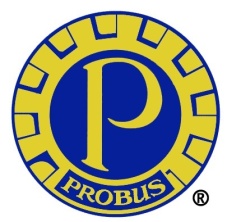 	 Secretariaat:  maarten@stratenus.nl                           Jaarverslag 2013 1. LedenbestandHet jaar 2013 zijn we met 28 actieve leden begonnen met een gemiddelde leeftijd van 76,26. Dit jaar moesten we helaas afscheid nemen van twee leden. Op 18 april overleed Geert Witteveen en op 26 augustus Edu Ament. Eveneens overleed onze niet meer actieve lid Han Spruijt  op 17 maart 2013.2. BestuurIn 2013 was het bestuur als volgt samengesteldVoorzitter                          Hans MallantVice-voorzitter                  Hubert SchrijnemakersSecretaris                           Maarten StratenusPenningmeester               Joachem van der SchaafActiviteitencommissaris  Jaap FrijlinkHet bestuur is 7 maal in vergadering bijeen geweest. De revisie van de Statuten en Huishoudelijk reglement zijn hierbij uitgebreid besproken. Ook het ledenbestand heeft de aandacht van het bestuur gehouden.3. Reilen en zeilen van de leden.Op 18 april overleed Geert Witteveen en op 26 augustus Edu Ament. Beide prominente leden de begin tijd van onze club. Beide na een periode van ziek zijn en zorg. De nieuwe functie van de vice voorzitters kreeg hiermee duidelijk inhoud.Gelukkig konden we dit jaar ook een aantal nieuwe leden begroeten. Allereerst Erik Jansen, vervolgens Hans Schlaghecke en tenslotte Cees Oosterwijk.Zo beëindigden wij het jaar met 29 leden met een gemiddelde leeftijd van 74,97 jaar. Ondanks de jeugdigheid van onze nieuwe leden ontkomen we niet aan het feit dat de zittende leden wel allemaal een jaar ouder zijn geworden.4. ActiviteitenDe Algemene Ledenvergadering, ons officiële begin van het nieuwe jaar werd gehouden op 18 januari met het jaardiner op 25 januari. Dat jaardiner vond plaats in onze vertrouwde omgeving van Restaurant d’ Arthuizen.  Onvergetelijk het optreden van Geert Witteveen en zijn Aatje waarna hij voor alle dames een zelfgemaakte bloem had meegenomen.  Als of hij iets voorvoelde.12 externe sprekers hielden voor de club een lezing. Twee van hen werden daarna uitgenodigd om lid te worden, een verzoek dat beide aangenomen hebben.  7 eigen leden hielden een voordracht en er zijn twee excursies geweest met partners. Vooral aan de excursie naar Dordrecht namen veel  leden en hun partners deel  en  bood  een zeer aantrekkelijk gevarieerd programma. Het weer  werkte alleen niet erg mee. Wel goed voor het groepsgevoel. Ook bij de lezing als voorbereiding op de excursie naar Dordrecht waren de partners aanwezig.De zomerlunch werd ditmaal onder fraaie weersomstandigheden voor de 5e maal gehouden in de tuin van Maarten en Antoinette Stratenus.De wisseling in de wacht bij ons vaste bijeenkomst plaats ‘d  Arthuizen ging niet ongemerkt voorbij. Het restaurant sloot de maand september en weken we uit naar de Happy Gardens in Doorn waarvan de eigenaar nu ook Darthuizen is gaan exploiteren. Alles zou gelijk blijven maar de club heeft nog wat moeite om weer geheel tevreden te zijn met haar vaste onderkomen.De website heeft voorzichtig haar plaats gekregen in het club gebeuren en krijgt steeds meer de functie van geheugen van de Club.De aanwezigheid van de leden bij de bijeenkomsten blijft constant. Gemiddeld over het jaar waren er per bijeenkomst  7 leden afwezig.31 december 2013Maarten Stratenus, secretaris